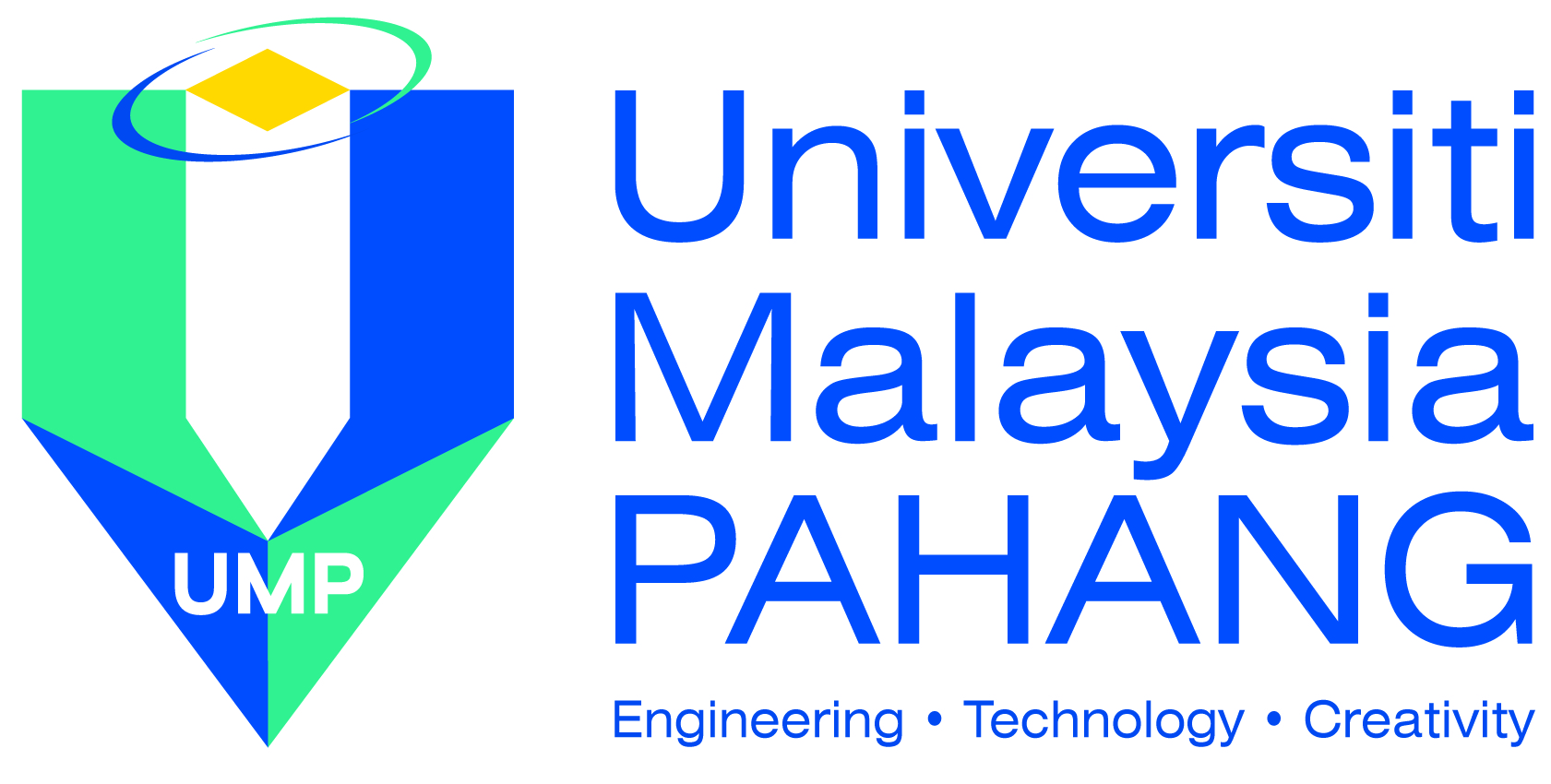 Faculty of Electrical & Electronics EngineeringBEE1223 Computer ProgrammingASSIGNMENT (Date of Submission: 24 August 2018)Figure 1 shows a general structure which outline for a series RL circuit program. The schematic diagram gives in Figure 2. The inputs for the series RL circuit are resistance (R), inductance (L) and frequency (f). In group, develop a program using USER DEFINEED FUCNTION to represent the logical of the general structure in Figure 1. Your report (softcopy and hardcopy) should include the source file (with explanations), program flowchart and the sample output display for the evaluation. Figure 1 General Structure diagram for a series RL circuit program.The magnitude of the impedance of an RL circuit is given by equation:and the phase angle of this impedance is given by:while the reactance of the inductor can be obtained using the following equation: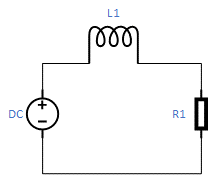 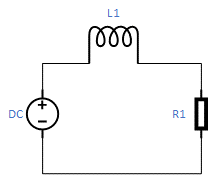 Figure 2 RL Series Circuit.[CO1, CO2][30 marks]END OF QUESTION